Midterm Exam   Коллоквиум и ЭссеКазНУ им. аль-ФарабиФФиП, 2 курс, МКЛ, к.о.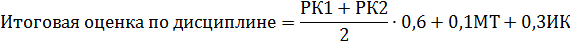 Здесь РК1, РК2 – оценки рубежного контроля (сумма оценок текущего контроля), МТ – оценка за Midterm Exam; ИК – оценка итогового контроля (экзамен во время сессии). Итоговая оценка по дисциплине рассчитывается и округляется в системе «Универ» автоматически.Midterm Exam   Творческая проблемно-ориентированная  форма МидтермаТСР направлена на развитие интеллектуальных умений, комплекса общекультурных и профессиональных компетенций, повышение творческого потенциала бакалавров и заключается в:поиске, анализе, структурировании и презентации информации; исследовательская работа и участие в научных студенческих конференциях, семинарах и олимпиадах;анализ научных публикаций по определенной преподавателем теме.ТЕМЫ ЭССЕ Моральная ответственность и моральное сознание.Вербальные и невербальные средства делового общения.Предметная, организационная и субъектная сторона переговоров.Культура компании, фирменный стиль и имидж фирмы.Этические категории.Социализация и социальная ответственность предпринимательства.Культура организации.Культура бизнеса как сложная, динамическая и развивающаяся система.Общество потребления: признаки, проблемы. Организационные инструменты, ориентированные на потребителя: формирование организационной структуры, принципы построения коммуникационной, информационной системы. Признаки корпоративной культуры, ориентированной на потребителя. Понятие и генезис корпоративной культуры в системе управления ресурсами организации.Типология корпоративных культур.Диагностика типа культуры и построение профиля корпоративной культуры.Влияние корпоративной культуры на эффективность деятельности организации.Манипулирование потребителем.9.Элементы и характеристики корпоративной культуры.    10.Миссии и девизы организации.11.Организационный климат.12.Имидж организации и его формирование.Репутация организации: сущность и управление.14.Символы, обряды, мифы и легенды.15.Культурология в корпоративном управлении